Welcome to the SAFTI FIRST® Guide Specification System prepared as an aid to specifiers in preparing written construction documents. For specification assistance with specific product applications, please contact SAFTI FIRST®. To download an electronic copy, please visit www.safti.com.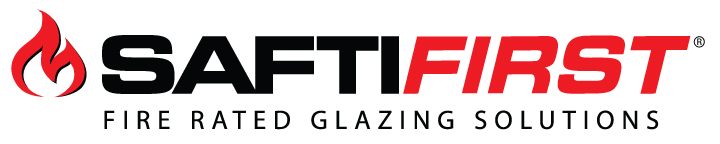 SPECIFICATIONSECTION 08 8810: FIRE RATED GLASS & FRAMINGSuperLite® II-XLM 45 minutePART 1 GENERAL1.01	SUMMARYA.	Section Includes: Fire rated glazingSuperLite® II-XLM 45 safety rated, fire protective glazing with fire resistive qualities for interior and exterior applications.Applications of fire rated glazing includes:Fire rated glazing as vision lites in door assemblies.Fire rated glazing as sidelites, windows, transoms in fire rated frames.B.	Related sections:Section 01 3323: Shop Drawings, Product Data and Samples.Section 08 8000: Glazing.Section 08 5130: Steel Window.Section 08 1110: Steel Doors and Frames.Section 08 1400: Wood Doors and Frames.Section 08 1120: Aluminum Doors and Frames.Section 08 5110: Aluminum Windows.Section 08 1113: Hollow Metal Doors and Frames.Section 08 7000: Finish Hardware.1.02	REFERENCESA.	American Society for Testing and Materials (ASTM):ASTM E119: Methods for Fire Tests of Building Construction and Materials.ASTM E152: Methods for Fire Tests of Door Assemblies.ASTM E163: Methods for Fire Tests of Window Assemblies.ASTM E2074: Standard Test Method for Fire Tests of Door Assemblies, including Positive Pressure Testing of Side-hinged and Pivoted Swinging Door Assemblies.ASTM E2010-1: Standard Test for Positive Pressure of Fire Tests of Window Assemblies.B.	National fire Protection Association (NFPA):NFPA 80: Fire Doors and Windows.NFPA 251: Fire Tests of Building Construction and Materials.NFPA 252: Fire Tests of Door Assemblies.NFPA 257: Fire Tests of Window Assemblies.C.	Underwriters Laboratories, Inc. (UL):UL 9: Standard for Safety of Fire Tests of Window Assemblies.UL 10 B: Standard for Safety of Fire Tests of Door Assemblies.UL 10 C: Standard for Safety of Positive Pressure Tests of Door Assemblies.UL 263: Fire Tests of Building Construction and Materials.D.	Standard Council of Canada:ULC Standard CAN4-S101: Fire Tests of Building Construction and Materials.ULC Standard CAN4-S104: Fire Tests of Door Assemblies.ULC Standard CAN4-S106: Fire Tests of Window Assemblies.E.	Consumer Product Safety Commission (CPSC):CPSC 16 CFR 1201: Safety Standard for Architectural Glazing Materials.F.	American National Standards Institute (ANSI):ANSI Z97.1: Safety Glazing Materials Used in Buildings - Safety Performance Specifications and Methods of Test.G.	American National Standards Institute (ANSI)ANSI Z97.1: Standard for Safety Glazing Materials Used in Buildings.H.	Glass Association of North America (GANA)GANA – Glazing Manual.FGMA – Sealant Manual.I.	[American Recovery and Reinvestment ActSection 1605, Title XVI Buy American Provision]I.	[Insert building code used by Authority Having Jurisdiction]1.03	SYSTEM DESCRIPTIONPerformance Requirements: Provide a fire rated glazing manufactured, fabricated and installed to maintain performance criteria stated by manufacturer without defects, damage, or failure.Fire Rating: 45 minutes with hose stream.Safety rated, fire protective glazing with fire resistive qualities tested in accordance with ASTM E119, NFPA 80, NFPA 251, NFPA 252, NFPA 257, UL 9, UL 10B, UL 10C and UL 263.Testing Laboratory: Fire test shall be conducted by a nationally recognized independent testing laboratory.Listings and Labels:Fire rated glazing shall be under current follow-up services by nationally recognized independent testing laboratory approved by OSHA and maintain a current listing or certification. Assemblies shall be labeled in accordance with limits of listings.1.04	SUBMITTALSSubmit listed submittals in accordance with Conditions of the Contract and Division 1 Submittal Procedure Section.Shop Drawings: Submit shop drawings showing layouts, profiles and product components.Samples: Submit 8x8 glass samples.Technical Information: Submit latest edition of manufacturer’s product data.1.05	DELIVERY, STORAGE AND HANDLINGGeneral: Comply with Division 1 Product Requirements Sections.Ordering: Comply with manufacturer’s ordering instructions and lead-time requirements to avoid construction delays.Delivery: Deliver materials to specified destinations in manufacturer or distributor’s packaging.Storage and Protection: Store off ground, under cover, protected from weather and construction activities and at temperature conditions recommended by manufacturer. Do not expose to temperatures greater than 120 degrees F or less than the minimum -20 degrees F during storage and transportation. Do not expose non-PVB side of glass to UV light. Store sheets vertically. Do not lean.1.06	PROJECT CONDITIONSField Measurements: Verify actual measurements for openings by field measurements before fabrication. Show recorded measurements on shop drawings. Coordinate field measurements and fabrication schedule with construction progress to avoid construction delays.1.07	WARRANTYProject Warranty: Refer to Conditions of the Contract for project warranty provisions.Manufacturer’s Warranty: Submit, for Owner’s acceptance, manufacturer’s standard warranty document. Manufacturer’s warranty is not intended to limit other rights that the Owner may have under the Contract Documents.Warranty Period: 5 years from date of shipping.PART 2 PRODUCTS2.01	FIRE RATED GLAZINGMaterial: SuperLite® II-XLM 45 minute fire protective glazing with fire resistive qualities.Manufacturer:  SuperLite® II-XLM as fabricated and distributed by SAFTI FIRST®.Contact: 100 N Hill Drive, Suite 12, Brisbane, CA 94005; Telephone 888.653.3333; Fax 888.653.4444; email info@safti.com; Website www.safti.com.Fire rated glass and framing must be provided by a single-source, US manufacturer. Distributors of fire rated glass and framing are not to be considered as manufacturers.C.    Design Requirements:Make-up: Comprised of multiple sheets of glass laminated with a clear fire resistive intumescent interlayer.Thickness: 5/8” (16 mm) standard.Weight: 8.2-lbs/sq. standard.Clear View Dimensions: Maximum 4,608 sq. in. for openings (96” x 96”) and 2,747 sq. in. for doors (58-3/4” x 58-3/4”).Visible Light Transmission:	85% for 5/8” (16 mm) standard.U-Value: 0.915 for 5/8” (16 mm) standard.R-Value: 1.09 for 5/8” (16 mm) standard.Sound Reduction: Rw=39 dB for 5/8” (16 mm) standard.Appearance: Must be tint-free, optically clear fire resistive glazing.Fire Rating: Must be fire rated to 45 minutes with hose stream and meet ASTM E-119.Impact Safety Resistance: CPSC 16 CFR 1201 Cat. I & II and ANSI Z97.1.Customization: Available in energy-saving insulated units, decorative, security and more.D.   Manufacturer’s Fire Rated Glazing Material:Each piece of fire-rated glazing material shall be labeled with a permanent logo including name of product, manufacturer, testing laboratory, fire rating period and safety glazing standards.Glazing materials installed in Hazardous Locations, subject to human impact, shall be certified and permanently labeled as meeting applicable requirements reference in NFPA 80:CPSC 16 CFR 1201 Cat. I & II and ANSI Z97.1E.   Substitutions: No substitutions allowed.2.02	MATERIALSGlazing Accessories: Manufacturer recommended fire rated glazing accessory as follows:Glazing Tape: Closed cell foam, coiled on release paper over adhesive on one side, maximum water absorption volume of 2%, designed for compression of 24% to effect an air and vapor seal.Silicone Sealant: One-part neutral curing silicone, medium modulus sealant, Type S; Grade NS; Class 25 with additional movement capability of 50 percent in both extension and compression (total 100 percent); Use (Exposure) NT; Uses (Substrates) G, A, and O as applicable. Available Products:Dow Corning 795 – Dow Corning Corp.Siliglaze-II 2800 – General Electric Co.Spectrem 2 – Tremco Inc.Setting Blocks: Calcium silicate; glass width by 3” x 1/4” thick.Cleaners, Primers and Sealers: Type recommended by manufacturer of glass and gaskets.2.03	RELATED PRODUCTS************************************************************************************* Note: Basis of design for fire rated framing system is GPX® Framing as manufactured by SAFTI FIRST®************************************************************************************Glazing shall be installed in GPX® Architectural Series Framing, GPX® Builders Series Fire Protective Framing, SAFTI FIRST® EZ Frame System or an equally rated framing system.2.04	SOURCE QUALITYObtain fire rated glazing products from a single manufacturer.Fabrication Dimensions: Fabricate to approved dimensions. The general contractor shall guarantee dimensions where practicable within required tolerances.PART 3 EXECUTION3.01	MANUFACTURER’S INSTRUCTIONSCompliance: Comply with manufacturer’s product data including product technical bulletins and installation instructions.3.02	EXAMINATIONSite Verification of Conditions: Verify substrate conditions, have been previously installed under other sections, and are acceptable for product installation in accordance with manufacturer’s instructions.3.03	INSTALLATIONComply with referenced GANA standards and instructions of manufacturers of glass, glazing sealants, and glazing compounds.Protect glass from edge damage during handling and installation. Inspect glass during installation and discard pieces with edge damage that could affect glass performance.Cut glazing tape to length and set against permanent stops, flush with sight lines to fit openings exactly, with stretch allowance during installation.Place setting blocks located at quarter points of glass with edge block no more than 6- inches from corners.Glaze vertically into labeled fire-rated metal frames or partition walls with same fire rating as glass and push against tape for full contact at perimeter of pane or unit.Place glazing tape on free perimeter of glazing in same manner described above.Do not remove protective edge tape.Install removable stop and secure without displacement of tape.Do not pressure glaze.Glaze exterior openings with PVB layer toward the exterior of the building.Knife trim protruding tape.Apply cap bead of silicone sealant along void between the stop and the glazing, to uniform line, with bevel to form watershed away from glass. Tool or wipe sealant surface smooth.Provide minimum 1/4 inch edge clearance.Install in vision panels in fire-rated doors to requirements of NFPA 80.Install so that appropriate permanent lab markings remain permanently visible.3.04	CLEANING AND PROTECTIONProtect glass from contact with contaminating substances resulting from construction operations. Remove such substances by method approved by manufacturer.Wash glass on both faces not more than four days prior to date schedule for inspections intended to establish date of Substantial Completion. Wash glass by method recommended by glass manufacturer.Remove temporary coverings and protection of adjacent work areas.Remove construction debris from project site and legally dispose of debris.END OF SECTIONIn the interest of continuous improvement of its product line, SAFTI FIRST® reserves the right to modify its products’ composition, colors, textures, sizes, and other physical, performance attributes, and these guide specifications at any time. SAFTI FIRST® makes no expressed or implied warranties regarding content, errors, or omissions in the information presented. Specifications modified or rewritten not in conformance with manufacturer’s standard processes, products, and procedures may void warranties and related remedies. © 2021 SAFTI FIRST.